JEDILNIK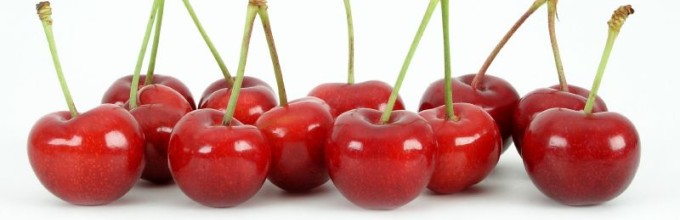 Pridržujemo si pravico do spremembe jedilnika, v primeru, da ni mogoče zagotoviti ustreznih živil.*- Označeni alergeni v živilihPONEDELJEK, 1. 6. 2020PONEDELJEK, 1. 6. 2020MalicaKosiloMoravski  kruh*(gluten pšenica, ječmen ima lahko sledi jajc, zrnje soje, laktoze, oreškov in sezam. semena), čičerikin namaz*(laktoza), nektarina, sokRičet s prekajenim mesom*(gluten pšenica), domače pecivo s sadjem*(gluten pšenica, laktoza, jajce), voda Pop. malica: Čokoladna ploščica*(laktoza, gluten pšenica, jajce, soja, oreški)Pop. malica: Čokoladna ploščica*(laktoza, gluten pšenica, jajce, soja, oreški)TOREK, 2. 6. 2020 TOREK, 2. 6. 2020 MalicaKosiloSladki trojček* (gluten pšenica, ječmen ima lahko sledi jajc, zrnje soje, laktoze, oreškov in sezam. semena), kakav*(laktoza)Ragu juha*(gluten pšenica, jajce), zeljne krpice*(gluten pšenica), sadna solataŠolska shema: JagodeŠolska shema: JagodePop. malica: 100%  jabolčni sok, grisini*(laktoza, gluten pšenica, jajce, lahko vsebuje sledi, sezama, soje)Pop. malica: 100%  jabolčni sok, grisini*(laktoza, gluten pšenica, jajce, lahko vsebuje sledi, sezama, soje)SREDA, 3. 6. 2020SREDA, 3. 6. 2020MalicaKosiloDelani kruh*(gluten pšenica, ječmen ima lahko sledi jajc, zrnje soje, laktoze, oreškov in sezam. semena), pečena klobasa, gorčica*(gorčično seme), sokJuha z zvezdicami*( gluten pšenica, jajce), pečena piščančja bedra, restan krompir, zeljna solataPop. malica: Češnje, Baby piškot*(laktoza, gluten pšenica, jajce, lahko vsebuje sledi, sezama, soje)Pop. malica: Češnje, Baby piškot*(laktoza, gluten pšenica, jajce, lahko vsebuje sledi, sezama, soje)ČETRTEK, 4. 6. 2020ČETRTEK, 4. 6. 2020MalicaKosiloSončnična štručka*(gluten pšenica, sezam, ima lahko sledi jajc, zrnje soje in izdelke iz nje, laktoze, oreškov), lubenica, vodaKostna juha z rezanci*(gluten pšenica, jajce), goveji zrezek v omaki*(gluten pšenica), kruhova rulada*(gluten pšenica, jajce,laktoza), zelena solataŠolska shema: BreskevŠolska shema: BreskevPop. malica: Kruh s čokoladnim namazom*(gluten pšenica, sezam, ima lahko sledi jajc, zrnje soje in izdelke iz nje, laktoze, oreškov)Pop. malica: Kruh s čokoladnim namazom*(gluten pšenica, sezam, ima lahko sledi jajc, zrnje soje in izdelke iz nje, laktoze, oreškov)PETEK, 5. 6. 2020PETEK, 5. 6. 2020MalicaKosilo Sadni jogurt*(laktoza), koruzna žemljica*(gluten pšenica ima lahko sledi jajc, zrnje soje, laktoze, oreškov in sezam. semena), melonaJuha  z  zvezdicami*(gluten pšenica, jajce), popečen ribji file*(ribe), krompirjeva solata, jabolkoPop. malica: Štručka s šunko in sirom*(gluten pšenica, sezam, ima lahko sledi jajc, zrnje soje in izdelke iz nje, laktoze, oreškov)Pop. malica: Štručka s šunko in sirom*(gluten pšenica, sezam, ima lahko sledi jajc, zrnje soje in izdelke iz nje, laktoze, oreškov)